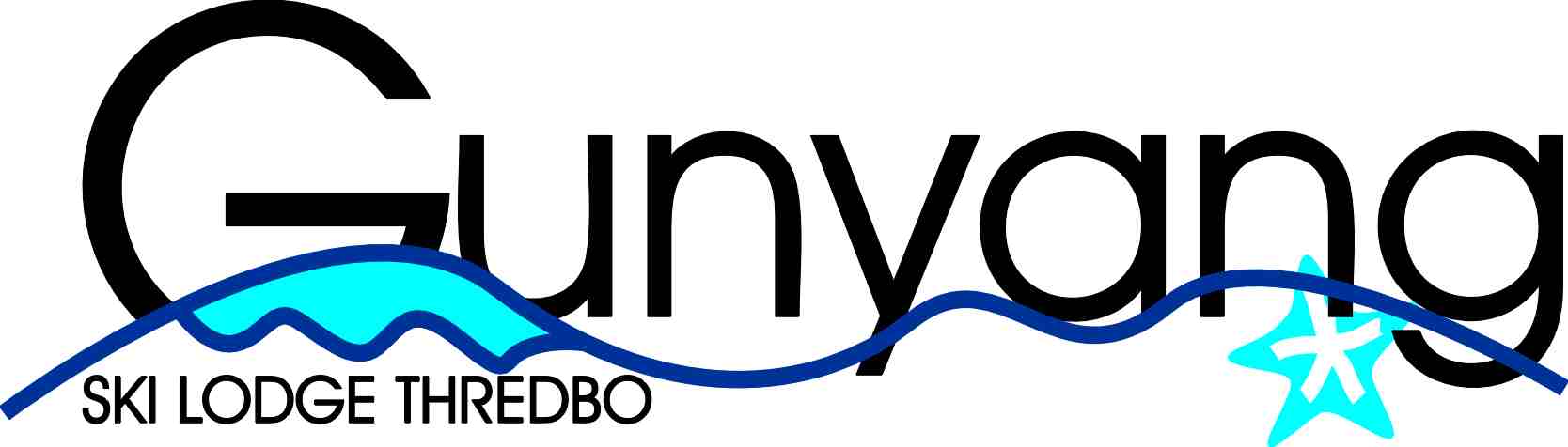 Memberships for Sale 2022* POA: Price on ApplicationEnquires about purchasing a Gunyang membership can be made directly to any of the members above. Please check the website for requirements on buying shares.General Enquires about the membership can be made to Lisa Reeve: bookings@gunyang.com.au**Please be aware as of 30 March 2022, there is a share sale/transfer fee of $2200 including GST payable to Gunyang Ski Lodge Pty Ltd, that the buyer must pay after the transfer is complete.NameEmailSelling Price *PhoneMr Ian Harveyisharvey1712@gmail.comPOA0412 679 302Mr Jock Robertson robjk@@bigpond.net.auPOA